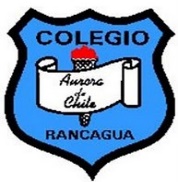 CIENCIAS NATURALES 7º BASICOPLANIFICACIÓN CLASE Nº 3PLANIFICACIÓN CLASE Nº 4OA: Investigar experimentalmente y explicar el comportamiento de gases ideales en situaciones cotidianas, considerando: Factores como presión, volumen y temperatura. Las leyes que los modelan. La teoría cinético-molecular.Contenidos:Teoría cinético de los gases OA de la semana: Describir la  teoría cinético molecular de los gasesHabilidades:Identificar preguntas simples de carácter científico.OA: Describir las características de las capas de la Tierra (atmósfera, litósfera e hidrósfera) que posibilitan el desarrollo de la vida y proveen recursos para el ser humano, y proponer medidas de protección de dichas capas.Contenidos:Propiedades de los gases OA de la semana: Evidenciar algunas características de los gases.Habilidades:Identificar preguntas simples de carácter científico, que permitan formular una predicción.